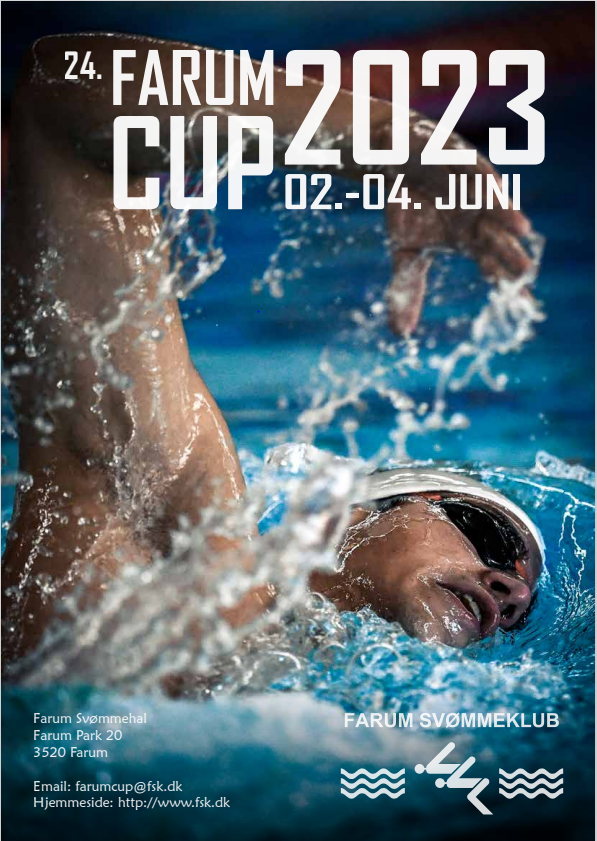 PRAKTISK INFORMATIONFARUM CUP 2023Adresse:		Farum Svømmehal, Farum Park 20, 3520 FarumAdgang til omklædning:	15 min før indsvømningen starterIndsvømning:	Fredag den 2. juni kl. 15.00		Lørdag den 3. juni kl. 7.30 (senior/junior) og kl. 11.15 (årgang/børn)		Søndag den 4. juni kl. 7.30 (senior/junior) og kl. 10.30 (årgang/børn)Indsvømningen for årgang/børn vil begynde i vores træningsbassin. Den sidste ½ time er i stævnebassinet.Stævnestart:		Fredag den 2. juni kl. 16.30Lørdag den 3. juni kl. 9.00 (senior/junior) og 12.15 (årgang/børn)		Søndag den 4. juni kl. 9.00 (senior/junior) og 11.30 (årgang/børn)Finaler:		Lørdag og søndag kl. 16.30		Der er adgang til bassinet, når stævneafsnit for årgang/børn er afsluttet.Holdledermøde:	Fredag den 2. juni kl. 15.00 i FSU lokalet	lige ved indgangen. Der afholdes kun holdledermøde fredag og derefter ved evt. behov.Officialmøde:	Afholdes i fodboldklubbens klublokale – følg skilte	Fredag den 2. juni kl. 15.30		Lørdag den 3. juni kl. 8.00 og kl. 16.00		Søndag den 4. juni kl. 8.00 og kl. 16.00Udsvømning:	Foregår i vores træningsbassin med 4 kortbanerCall Room:	Der vil være Call Room modsat sekretariatet – udenfor ved glaspartiet, udgang via svømmehallen.  Mødetid senest 5 minutter før.Afmeldinger:	Alle afmeldinger til indledende løb og direkte finaler SKAL foretages via Wingrodan sync. Kode er sendt til klubbens kontaktperson.	Afmeldinger til fredagens afsnit skal være foretaget senest fredag kl. 14.30. Afmeldinger til indledende afsnit lørdag og søndag skal være foretaget senest fredag og lørdag kl. 17.30Afmelding til finaler – senest 15. min. efter resultat af afsnittes sidste indledende løb er offentliggjort. Dvs. efter løb:Lørdag: 	Løb 18 – 50m ryg for junior/senior	Løb 118 – 50m ryg for årgang/børnSøndag: 	Løb 28 – 100m Ryg for junior/senior	Løb 128 – 100m Ryg for årgang/børnHUSK at afmelde hvis svømmere ikke ønsker at deltage i finalen – også selvom svømmere er udenfor de kvalificerede.Startliste og resultater:	Startlister og resultater kan ses på livetiming under hele stævnet. Der vil være ophængt startliste i forhallen og i svømmehallen (ved babybassin). Resultater ophænges kun ved babybassinet.Forplejning:	Cafe Anais vil have åbent under hele stævnet. Har man brug for specielle aftaler vedr. forplejning kan Cafeen kontaktes på info@anisdining.dk eller telefon 42655440.	Der vil være forplejning til official under hele stævnet.Træner og leder lounge:	Nyd en slush ice eller forsyn dig med kaffe/te, saft og et stykke kage i vores træner og leder lounge under stævnet.Hvilerum:	FSU-lokalet kan frit benyttes under hele stævnet. Ligger lige ved indgangen til svømmehallen.Stævnebod:	Svømmespecialisten vil være til stede i de indledende afsnit søndag.Parkering:	VIGTIG INFO: der afvikles superliga kamp søndag, så der henstilles til at alle parkerer bag ved svømmehallen om søndagen. Kampen afvikles kl. 17, så det kan være meget svært at få parkering til finaleafsnittet. Der er ingen begrænsninger lørdag og søndag.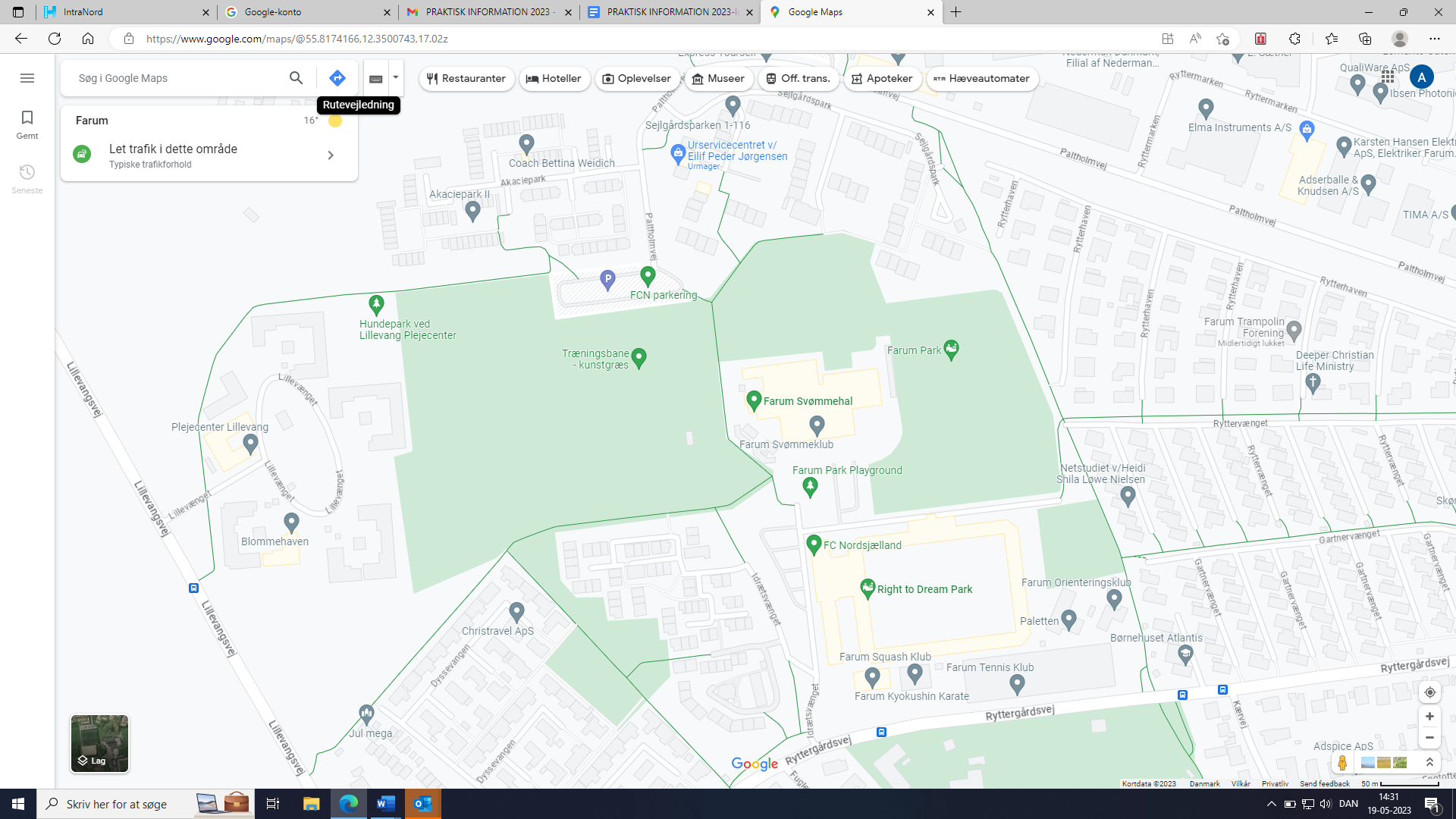 